Veit SG66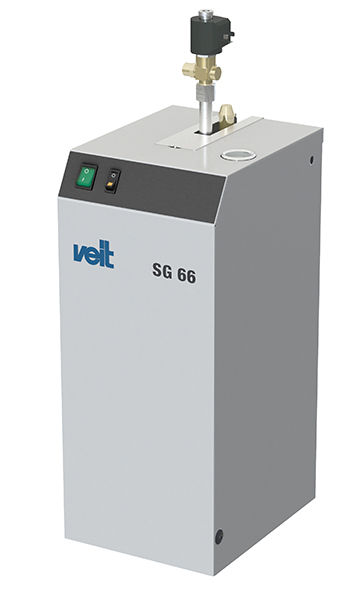 Your small, long-life steam generatorAdvantages:2.2 kW – 230 V for 3.0 kg steam/h, solenoid valve for connection the ironCompact steam generator with long-life stainless steel boilerAutomatic water feed-in through built-in pump (for direct water connection or feedwater tank)Acoustical and optical water level indicatorSafety features same as SG 67No direct water connection necessaryIncludes safety blow-down tank